THE COUNCILCity of New Orleans     HELENA MORENO		          						JP MORRELLCouncilmember-At-Large						               Councilmember-At-LargeJOSEPH I. GIARRUSSO III             LESLI D. HARRIS                    FREDDIE KING III              EUGENE J. GREEN, JR.	 OLIVER M. THOMAS, JR.  Councilmember District A	Councilmember District B          Councilmember District C         Councilmember District D          Councilmember District EAGENDARegular Meeting of the City Councilto be held in City Hall Council Chamber on Thursday, November 17, 2022, at 10:00 A.M.ROLL CALLLORA W. JOHNSONCLERK OF COUNCILINVOCATIONPASTOR BRANDON BOUTINUNITED FELLOWSHIP FULL GOSPEL BAPTIST CHURCHPLEDGE OF ALLEGIANCENEW ORLEANS MILITARY & MARITIME ACADEMYNATIONAL ANTHEM NEW ORLEANS MILITARY & MARITIME ACADEMYPUBLIC E-COMMENT FORMS, RULES AND INFORMATION ARE AVAILABLE AThttps://council.nola.gov/home/SPECIAL ORDERS OF BUSINESSFIRST ORDER OF BUSINESS – PRESENTATION – NEW ORLEANS CITY COUNCIL RECOGNIZE PELICANS EXECUTIVE SWIN CASH AS 2022 NBA HALL OF FAME INDUCTEEBrief:Recognizing NBA Pelicans' Vice President of Basketball Operations and Team Development and Former-WNBA Star Swin Cash in honor of Ms. Cash serving as Naismith Memorial Basketball Hall of Fame Class of 2022 Enshrinee.Annotation:ELECTRONICALLY SUBMITTED.(Cm. Moreno).TO APPEAR.SECOND ORDER OF BUSINESS – PRESENTATION - Ethan Ellestad, Executive Director, Music and Culture Coalition New Orleans Brief:Recognize Music and Culture Coalition New Orleans in honor of its 10-Year Anniversary.Annotation:ELECTRONICALLY SUBMITTED.(Cm. Morrell).TO APPEAR.THIRD ORDER OF BUSINESS – PRESENTATION - Representatives from Gamma Rho Chapter (Westbank); Rho Phi Chapter (New Orleans); and Phi Iota Iota Chapter (LaPlace) - Omega Psi Phi Fraternity, Inc. 105th AnniversaryBrief:Recognizing Omega Psi Phi Fraternity and celebrating itscommitment to academia and intellectual achievement.Annotation:ELECTRONICALLY SUBMITTED.(Cm. King).TO APPEAR.CONSENT AGENDACOMMUNICATION – FROM ERIN SPEARS – CHIEF OF STAFF & COUNSEL, COUNCIL UTILITIES REGULATORY OFFICEBrief:Submitting the transmittal document for communications related to electric and gas utility matters to be received by the Council of the City of New Orleans at its meeting on November 17, 2022:Communications from Entergy New Orleans, LLC (“ENO”)New Orleans Power Station Usage Report for the ThirdQuarter 2022, submitted pursuant to Resolution R-21-153Comments, UD-22-04Comments, UD-21-03Other CommunicationsEntry of Appearances, submitted by the Alliance forAffordable Energy, Docket UD-22-04Comments, submitted by the Sierra Club, Docket UD-22-04Comments, submitted by the Alliance for Affordable Energy, Docket UD-22-04Comments, submitted by the National Audubon Society, Docket UD-22-04Comments, submitted by the Alliance for Affordable Energy, Docket UD-21-03Annotation:ELECTRONICALLY SUBMITTED.MAY BE RECEIVED.COMMUNICATION – FROM WINSTON FIORE, DIRECTOR OF LAND USE & CONSTITUENT AFFAIRS LIAISON, COUNCILMEMBER FREDDIE KING III, DISTRICT “C”Brief:Transmitting the Mayor’s Office of Economic Development’s recommendation of disapproval, and requesting the scheduling of a public hearing, for the following Restoration Tax Abatement Application:RTA Application #2020-0060, 928 St. Ann Street, Aura LLCAnnotation:ELECTRONICALLY SUBMITTED.MAY BE RECEIVED. (Suggested Hearing Date Set For 12/1/22).COMMUNICATION – FROM SHARON JASPER, SECTION 8 RESIDENTCOUNCIL PRESIDENTBrief:Requesting a hearing to appeal of dismissal under the Revised Statute 40:537.  Annotation:ELECTRONICALLY SUBMITTED.MAY BE RECEIVED. (Suggested Hearing Date Set For 12/1/22).COMMUNICATION – FROM JENNIFER AVEGNO, MD, DIRECTOR OF HEALTH, CITY OF NEW ORLEANSBrief:Submitting the October 2022 documentation of all encampment clean-up efforts as required by Section 82-703.Annotation:ELECTRONICALLY SUBMITTED.MAY BE RECEIVED.COMMUNICATION – FROM RALPH H. LONG, MOUTON LONG TURNER ARCHITECTSBrief:Requesting to appeal the Vieux Carrè Commission’s (VCC) decision to defer adding a two-story addition at the property located at 440 Bourbon Street.Annotation:ELECTRONICALLY SUBMITTED.MAY BE RECEIVED.  (Suggested Hearing Date Set For 12/1/22).COMMUNICATION – FROM AMY B. TREPAGNIER, DIRECTOR OF PERSONNEL, CITY OF NEW ORLEANS, DEPARTMENT OF CIVIL SERVICEBrief:Submitting the Monthly raw data relative to current staffing, hiring, and applications to the New Orleans Police Department as required by City Council Ordinance No. 29130.Annotation:ELECTRONICALLY SUBMITTED.MAY BE RECEIVED.COMMUNICATION – FROM CARLOS S. GUILLENBrief:Requesting to appeal the Historic District Landmarks Commission’s decision of “denial” for the retention of shutter dog hardware and ornate metal handrails installed at the entry stairs without a Certificate of Appropriateness for the property located at 709 Touro Street.Annotation:ELECTRONICALLY SUBMITTED.MAY BE RECEIVED.  (Suggested Hearing Date Set For 12/1/22).COMMUNICATION – FROM AMY B. TREPAGNIER, DIRECTOR OF PERSONNEL, CITY OF NEW ORLEANS, DEPARTMENT OF CIVIL SERVICEBrief:Submitting for Council approval an Amendment to the Classified Pay Plan (Sewerage & Water Board) in accordance with Article X, Section 10 of the Constitution of Louisiana as adopted by the Civil Service Commission at its meeting of November 3, 2022, as outlined below:	New Classifications:Annotation:ELECTRONICALLY SUBMITTED.MAY BE RECEIVED AND REFERRED TO THE BUDGET COMMITTEE.COMMUNICATION – FROM AMY B. TREPAGNIER, DIRECTOR OF PERSONNEL, CITY OF NEW ORLEANS, DEPARTMENT OF CIVIL SERVICEBrief:Submitting for Council approval an Amendment to the Civil Service Rules (Merit Pay) in accordance with Article X, Section 10 of the Constitution of Louisiana as adopted by the Civil Service Commission at its meeting of November 3, 2022, as outlined below:Rule IV, Section 2.5(Additions are in bold and underlined. Deletions have been struck through)2.5 Merit Increases PayThe rate of pay for any employee in a classified 	position may shall be advanced by action of the appointing authority, subject to the following limitations. In order to promote a high performing workforce, classified employees who exceed expectations shall receive annual merit-based payments.Annually, each organizational unit shall budgettwo percent (2%) of the combined base rates (as defined in Rule I, Number 10) of pay of all permanent classified positions filled in the organization unit as of January 1 of that year.The Chief Administrative Officer has not declared that the city possesses insufficient funds for merit increases.This increase shall not apply to any employees for whom annual pay increases are addressed under the other federal, state, or local law.Beginning January 1, 2015 and ending December 31, 2017, employees who merit a performance evaluation of competent or above will be eligible for a 1.25% across the board pay increase. However, effective, January 1, 2018, all merit increases will be subject to the following: Effective for the 2023 observation year to be paid in 2024 and thereafter:2.	An employee who is in active status for at leastone year prior to the end of the annual review period and has completed the performance evaluation process becomes eligible for and may shall be granted a merit increase payment, provided that the appointing authority has determined documented via an official Civil Service Performance Evaluation that his or her the employee's performance merits such an adjustment.3.	Annually, the amount of the increases merit payshall be 1.25% for a rating of "Meets Expectations" and 3.75% a one-time payment of $2,000 for a rating of "Exceeds Expectations". An employee who has a current official overall Performance Evaluation of "Does Not Meet Expectations" shall not be eligible for any increase under the provisions of this Rule.4.	In accordance with Rule XI Sections 1.2(c) and 1.3 (c) an Evaluating Supervisor or Second Level Evaluating supervisor who fails to administer the performance evaluation system in accordance with these Rules shall not be eligible for a merit increase for that year.5.	Such advances merit payments shall be effective for theclosest pay period after June 1st providedthat suitable documentation evidencing evaluationof the individual employee and detailing specific justification for the employee's entitlement to such an increase a payment has been provide to Civil Service.the recipient is an active employee at the time ofpayment.A11 increases herein authorized are subject to therequirement that no employee's pay shall exceed the maximum rate of pay established for the job.An employee's eligibility for increases merit paymentsshall not be interrupted by time served in the military service.  All such payments shall be made upon the employee's return from military service.Any adjustment or increase an employee receives underThe provisions of other Rules, unless otherwise indicated, shall not affect such employee's eligibility to receive increases authorized a merit payment under this Rule.(g)	Upon the implementation of any hiring rate an employee receives under the provisions of Rule IV, § 2.6, any authorized merit increase an employee received in his/her current classification as a result of the application of this Rule shall be applied above such a hiring rate as long as it does not exceed the maximum pay rate for the job classification.(h)	Any authorized merit increase an employee received in a classification as a result of the application of this Rule shall be cumulative above his/her base rate as long as it does not exceed the minimum pay rate for the job classification.Annotation:ELECTRONICALLY SUBMITTED.MAY BE RECEIVED AND REFERRED TO THE BUDGET COMMITTEE.COMMUNICATION – FROM THE OFFICE OF NEW ORLEANS CITY COUNCIL PRESIDENT HELENA MORENO, CHAIR, IIJA JOINT COUNCIL AND LEGISLATIVE SPECIAL COMMITTEEBrief:Transmitting the report from the IIJA Joint Council and Legislative Committee corresponding to City Council Motion M-22-62 providing an overview of the committee’s work, stakeholders and organizations engaged, key recommendations, and prioritized infrastructure projects.Annotation:MAY BE RECEIVED.REPORT – OF THE DIRECTOR OF THE VIEUX CARRÉ COMMISSIONBrief:Submitting an addendum to the report regarding an appeal of Vieux Carré Commission’s (VCC) decision of denial to install a new gallery at the property located at 440 Bourbon Street.Annotation:ELECTRONICALLY SUBMITTED.MAY BE RECEIVED.REPORT – OF STELLA CZIMENT, INDEPENDENT POLICE MONITOR, OFFICE OF THE INDEPENDENT POLICE MONITORBrief:Submitting a report for the month of October providing the Council with the data in accordance with Ordinance No. 29130 (Calendar No. 33,818).Annotation:ELECTRONICALLY SUBMITTED.MAY BE RECEIVED.REPORT – OF THE EXECUTIVE DIRECTOR OF THE CITY PLANNING 	COMMISSIONBrief:Transmitting Zoning Docket Numbers 70/22 – Cm. HarrisarrisH, 85/22 – Cm. Green, Cn. Deadline 1/16/22.Annotation:MAY BE RECEIVED. (Suggested Hearing Date Set For 12/1/22).CAL. NO. 33,939 - BY:  COUNCILMEMBER KINGBrief:An Ordinance to establish a conditional use to permit a cultural facility with live entertainment (secondary use) in an HM-MU Historic Marigny/Tremé/Bywater Mixed-Use District, located on Square 139, Lots A, A2, an undesignated lot, B, and 1, in the First Municipal District, bounded by Piety Street, Royal Street, Chartres Street, and Desire Street (Municipal Addresses: 3300 Royal Street and 633 Piety Street); and otherwise to provide with respect thereto.  (ZONING DOCKET NO. 50/22)Annotation:ELECTRONICALLY SUBMITTED.(90 Days, Cn. Deadline 1/4/23).(Cn. Deadline 12/15/22).CAL. NO. 33,940 - BY:  COUNCILMEMBER GREENBrief:An Ordinance to establish a conditional use to permit the retail sale of packaged alcoholic beverages in a C-2 Auto-Oriented Commercial District, located on Square LHC, Lot A, in the Third Municipal District, bounded by Elysian Fields Avenue, Interstate 10, and Florida Avenue (Municipal Addresses: 2401-2411 Elysian Fields Avenue); and otherwise to provide with respect thereto.  (ZONING DOCKET NO. 61/22)Annotation:ELECTRONICALLY SUBMITTED.(90 Days, Cn. Deadline 1/4/23).(Cn. Deadline 12/15/22).CAL. NO. 33,941 - BY:  COUNCILMEMBER GIARRUSSOBrief:An Ordinance to establish a conditional use to permit an established multi-family dwelling in an HU-RD2 Historic Urban Two-Family Residential District, on Square 753, Lots 14 and 15, in the First Municipal District, bounded by South Scott Street, South Pierce Street, and Palmyra Street (Municipal Addresses: 3915-3917 Banks Street); and otherwise to provide with respect thereto.  (ZONING DOCKET NO. 62/22)Annotation:ELECTRONICALLY SUBMITTED.(90 Days, Cn. Deadline 1/4/23).(Cn. Deadline 12/15/22).CAL. NO. 33,942 - BY:  COUNCILMEMBER HARRISBrief:An Ordinance to establish a conditional use to permit a standard restaurant in an HU-B1 Historic Urban Neighborhood Business District, CPC Character Preservation Corridor Design Overlay District, the Magazine Street Use Restriction Overlay District, and Small Multi-Family Affordable Short Term Rental Interim Zoning District on Square 145, Lot 8 or 22, in the First Municipal District, bounded by Magazine Street, Louisiana Avenue, Camp Street, and Toledano Street (Municipal Address: 1526 Magazine Street (PD2)); and otherwise to provide with respect thereto.  (ZONING DOCKET NO. 65/22)Annotation:ELECTRONICALLY SUBMITTED.(90 Days, Cn. Deadline 1/4/23).(Cn. Deadline 12/15/22).CAL. NO. 33,943 - BY:  COUNCILMEMBER THOMASBrief:An Ordinance to establish a conditional use to permit the retail sale of packaged alcoholic beverages in a BIP Business-Industrial Park District and the ENORC Eastern New Orleans Renaissance Corridor Use Restriction Overlay District, on Lots B and C on an undesignated square in the Third Municipal District, bounded by Chef Menteur Highway, Old Gentilly Road, and Read Boulevard (Municipal Address: 9000 Chef Menteur Highway); and otherwise to provide with respect thereto.  (ZONING DOCKET NO. 67/22)Annotation:ELECTRONICALLY SUBMITTED.(90 Days, Cn. Deadline 1/4/23).(Cn. Deadline 12/15/22).CAL. NO. 33,944 - BY:  COUNCILMEMBER HARRISBrief:An Ordinance to establish a conditional use to permit a development containing commercial units between 5,000 and 10,000 square feet in floor area in an HU-MU Historic Urban Neighborhood Mixed-Use District and CPC Character Preservation Corridor Design Overlay District on Square 154, Lot 1A, in the First Municipal District, bounded by Magazine Street, Melpomene Street, Camp Street, and Thalia Street (Municipal Addresses:  1323-1339 Magazine Street and 1119 Melpomene Street (PD2)); and otherwise to provide with respect thereto.  (ZONING DOCKET NO. 68/22)Annotation:ELECTRONICALLY SUBMITTED.(90 Days, Cn. Deadline 1/4/23).(Cn. Deadline 12/15/22).MOTION TO ADOPT CONSENT AGENDA AND REFER OTHER MATTERS TO THE PROPER AGENCY.YEAS:	NAYS:	ABSENT:	AND THE CONSENT AGENDA WAS ADOPTED.REGULAR AGENDALEGISLATIVE GROUPING1a.	HDLC APPEAL – OF MICHAEL SHERMAN, SHERMAN STRATEGIES, LLCBrief:Requesting to appeal the Historic District Landmarks Commission’s decision of “denial” for a new rooftop penthouse addition as part of a renovation of an existing Significant rated three-story, mixed-use building located at 502 Frenchmen Street (also listed as municipal address: 1407 Decatur Street).Annotation:ELECTRONICALLY SUBMITTED.(Cm. King, District C, Cn. Deadline 11/20/22).(Report received at the meeting of 10/6/22).ON DEADLINE.1b.	MOTION (LYING OVER) – NO. M-22-465 – BY:  COUNCILMEMBER KINGBrief:Granting the applicant’s request for the properties located at 502 Frenchman Street and 1407 Decatur Street.Annotation:ELECTRONICALLY SUBMITTED.(Council Rule 34.  Postponement Deadline 2/17/23).1c.	MOTION – NO. M-22-496 – BY: COUNCILMEMBER KING	Brief:Denying the applicant’s request for the properties located at 502 Frenchman Street and 1407 Decatur Street.Annotation:ELECTRONICALLY SUBMITTED.(Council Rule 34.  Postponement Deadline 3/17/23).HDLC APPEAL - OF MICHAEL SHERMAN, SHERMAN STRATEGIES, LLC, ON BEHALF OF PATRICK MELANCONBrief:Requesting to appeal the Historic District Landmarks Commission’s decision of “denial” of demolition (through elevation) of an existing Contributing rated 1-1/2 story, single-family raised basement residential building to preserve habitable square footage as part of a renovation of an existing residential building at 5919 Freret Street.Annotation:ELECTRONICALLY SUBMITTED.	(Cm. Giarrusso, District A, Cn. Deadline 12/4/22).(Report received at the meeting of 10/20/22).DEFERRAL REQUESTED TO THE MEETING OF 12/1/22."Please note: Deferral requests are purely tentative until confirmed during the meeting. A request to defer an agenda item may be withdrawn or overruled pursuant to Council Rules."LEGISLATIVE GROUPING3a.	VCC APEAL – OF RAPLH H. LONGBrief:Requesting to appeal the Vieux Carrè Commission’s decision of “denial” to install a new gallery for the property located at 440 Bourbon Street.Annotation:(Cm. King, District C, Cn. Deadline 11/20/22).(Report received on today’s Consent Agenda).ON DEADLINE.3b.	MOTION – NO. M-22-497 – BY: COUNCILMEMBER KING	Brief:Granting the applicant’s request for the property located at 440 Bourbon Street.Annotation:ELECTRONICALLY SUBMITTED.(Council Rule 34.  Postponement Deadline 3/17/23).VCC APPEAL – OF ALEX D. LAMBERT AND NOLAN P. LAMBERT, LAMBERT & LAMBERT, A LAW CORPORATION ON BEHALF OF MERCIER REALTY & INVESTMENT CO.Brief:Requesting to appeal the Vieux Carrè Commission’s decision of “denial” to install new wood framing and stucco at the rear enclosure for the properties located at 532-534 N. Rampart Street.Annotation:ELECTRONICALLY SUBMITTED.(Cm. King, District C, Cn. Deadline 12/18/22).DEFERRAL REQUESTED TO THE MEETING OF 12/1/22."Please note: Deferral requests are purely tentative until confirmed during the meeting. A request to defer an agenda item may be withdrawn or overruled pursuant to Council Rules."Zoning Docket NO. 56/22 - La Vang Pearl, Inc.Brief:Requesting a Conditional Use to permit a Neighborhood Commercial Establishment in an HU-RD1 Historic Urban Two-Family Residential District, located on Square 77, Lot 15-A, in the Seventh Municipal District, bounded by St. Charles Avenue, Cherokee Street, Hampson Street, and Lowerline Street (Municipal Address:  7457 St. Charles Avenue).   The recommendation of the City Planning Commission being “FOR APPROVAL”, subject to six (6) provisos.Annotation:ELECTRONICALLY SUBMITTED.(Cm. Giarrusso, District A, Cn. Deadline 11/14/22).	ON DEADLINE.PAST DEADLINE AND NO ACTION WILL BE TAKEN.LEGISLATIVE GROUPING6a.	ZONING DOCKET NO. 63/22 - City Council Motion M-22-253Brief:Requesting a Text Amendment to Article 17, Section 17.3.A of the Comprehensive Zoning Ordinance to prohibit new hotels and motels and to allow Commercial Short-Term Rentals as a permitted use in the CBD-5 Urban Core Neighborhood LowerIntensity Mixed-Use District.  The proposed text amendment would affect properties within the CBD-5 District.  The recommendation of the City Planning Commission being “FOR MODIFIED APPROVAL”.Annotation:ELECTRONICALLY SUBMITTED.(Cm. Harris, District B, Cn. Deadline 12/19/22).6b.	MOTION – NO. M-22-488 – BY:  COUNCILMEMBER HARRISBrief:Granting the Text Amendment request on ZD NO. 63/22.Annotation:ELECTRONICALLY SUBMITTED.(Council Rule 34.  Postponement Deadline 3/17/23).ZONING DOCKET NO. 64/22 – ERNEST N. MORIAL NEW ORLEANS EXHIBITION HALL AUTHORITY AND CITY COUNCIL MOTION M-22-255Brief:Requesting a Text Amendment to Article 18, Section 18.24 Convention Center Height Overlay District of the Comprehensive Zoning Ordinance.  The proposed text amendment and overlay district would apply to the area bounded by Convention Center Boulevard, The Pontchartrain Expressway, Thalia Street, Annunciation Street, Euterpe Street, Tchoupitoulas Street, Celeste Street, The Mississippi River Floodwall, and Henderson Street; excluding Lot MF-1 on Block RP-5X.  The recommendation of the City Planning Commission being “FOR MODIFIED APPROVAL”.Annotation:ELECTRONICALLY SUBMITTED.(Cm. Harris, District B, Cn. Deadline 12/5/22).DEFERRAL REQUESTED TO THE MEETING OF 12/1/22."Please note: Deferral requests are purely tentative until confirmed during the meeting. A request to defer an agenda item may be withdrawn or overruled pursuant to Council Rules."LEGISLATIVE GROUPING8a.	ZONING DOCKET NO. 72/22 – 201 NORTH RAMPART LLCBrief:Requesting a Conditional Use to permit a hotel over 10,000 square feet in floor area in an HMC-2 Historic Marigny/Tremé Commercial District, an EC Enhancement Corridor Design Overlay District and the Small Multi-Family Affordable Short Term Rental Interim Zoning District, located on Square 153, Lots 7, 2, and 1 through 5, in the Third Municipal District, bounded by Chartres, Royal, and Frenchmen Streets and Elysian Fields Avenue (Municipal Addresses:  2121-2127 Chartres Street and 616 Elysian Fields Avenue).  The recommendation of the City Planning Commission being “FOR APPROVAL”, subject to one (1) waiver and six (6) provisos.Annotation:ELECTRONICALLY SUBMITTED.(Cm. King, District C, Cn. Deadline 12/5/22).DEFERRAL REQUESTED TO THE MEETING OF 12/1/22."Please note: Deferral requests are purely tentative until confirmed during the meeting. A request to defer an agenda item may be withdrawn or overruled pursuant to Council Rules."8b.	MOTION – NO. M-22-498 – BY:  COUNCILMEMBER KINGBrief:Granting the applicant’s Conditional Use request, subject to one (1) waiver and six (6) provisos as set forth in the City Planning Commission on ZD NO. 72/22, with the following modification to Waiver No. 1 as follows:Waiver:The developer shall be granted a variance of Article 22,Section 22.4 of the Comprehensive Zoning Ordinance requiring thirty-eight (38) off-street parking spaces to be provided and be required to provide only nineteen (19) off-street parking spaces within 300ft.Annotation:ELECTRONICALLY SUBMITTED.(Council Rule 34.  Postponement Deadline 3/17/23).LEGISLATIVE GROUPING9a.	ZONING DOCKET NO. 74/22 – FADHIL TWO LLCBrief:Requesting a Conditional Use to permit the retail sale of packaged alcoholic beverages at an existing gas station in a C-1 General Commercial District, an HUC Historic Urban Use Restriction Overlay and an EC Enhancement Corridor DesignOverlay District, on Square 709, Lots 1, 2, 3, 4, and 5, in the Third Municipal District, bounded by North Claiborne Avenue, Lizardi Street, North Derbigny Street, and Egania Street (Municipal Address:  5201 N. Claiborne Avenue).  The recommendation of the City Planning Commission being “FOR APPROVAL”, subject to two (2) provisos.Annotation:ELECTRONICALLY SUBMITTED.(Cm. Thomas, District E, Cn. Deadline 12/19/22).9b.	MOTION – NO. M-22-492 – BY:  COUNCILMEMBER THOMASBrief:Granting the applicant’s Conditional Use request, subject to two (2) provisos as stated by the City Planning Commission report on ZD NO. 74/22.Annotation:ELECTRONICALLY SUBMITTED.(Council Rule 34.  Postponement Deadline 3/17/23).LEGISLATIVE GROUPING10a.	ZONING DOCKET NO. 75/22 – IRON SKILLET, LLCBrief:Requesting a Conditional Use to permit the expansion of an existing standard restaurant in an HU-B1A Historic Urban Neighborhood Business District and an HU-B1A Use Restriction Overlay District, located on Square 160, Lot 7, in the Sixth Municipal District, bounded by Louisiana Avenue, Laurel Street, Toledano Street, and Constance Street (Municipal Addresses:  901-903 Louisiana Avenue).  The recommendation of the City Planning Commission being “FOR APPROVAL”, subject to four (4) provisos.Annotation:ELECTRONICALLY SUBMITTED.(Cm. Harris, District B, Cn. Deadline 12/19/22).10b.	MOTION – NO. M-22-489 – BY:  COUNCILMEMBER HARRISBrief:Granting the applicant’s Conditional Use request, subject to four (4) provisos as set forth by the City Planning Commission on ZD NO. 75/22.Annotation:ELECTRONICALLY SUBMITTED.(Council Rule 34.  Postponement Deadline 3/17/23).LEGISLATIVE GROUPING11a.	ZONING DOCKET NO. 76/22 - St. Rita Roman Catholic ChurchBrief:Requesting a Zoning Change from an HU-RD1 Historic Urban Two-Family Residential District to an HU-B1 Historic Neighborhood Business District and a Conditional Use to permit a Commercial Use over 5,000 square feet in a HU-B1 Historic Urban Neighborhood Business District and a Small Multi-Family Affordable Short Term Rental Interim Zoning District, located on Square 65, Lots 1 through 7, A through J, and X in the Sixth Municipal District, bounded by Fontainebleau Drive, Lowerline Street, Broad Place, and Pine Street (Municipal Addresses: 65 Fontainebleau Drive, 2624 Pine Street, and 2700 Lowerline Street).  The recommendation of the City Planning Commission being “FOR DENIAL”.  Annotation:ELECTRONICALLY SUBMITTED.(Cm. Giarrusso, District A, Cn. Deadline 1/2/23).11b.	MOTION – NO. M-22-493 – BY:  COUNCILMEMBER GIARRUSSOBrief:Granting the applicant’s Zoning Change request, subject to the six (6) provisos consistent with the City Planning Commission’s report on ZD NO 76/22.Annotation:ELECTRONICALLY SUBMITTED.(Council Rule 34.  Postponement Deadline 3/17/23).Zoning Docket NO. 78/22 - Eric TempleBrief:Requesting a Zoning Change from an S-RS Suburban Single-Family Residential District to an S-RD Suburban Two-Family Residential District, located on Square 15, Lots 25 and 26, Park Place Addition, in the Fifth Municipal District, bounded by Elizardi Boulevard, Lawrence Street, Pace Boulevard, and the Magellan Canal (Municipal Address: 1601 Elizardi Boulevard).  The recommendation of the City Planning Commission being “FOR APPROVAL”.Annotation:ELECTRONICALLY SUBMITTED.(Cm. King, District C, Cn. Deadline 1/2/23).DEFERRAL REQUESTED TO THE MEETING OF 12/1/22."Please note: Deferral requests are purely tentative until confirmed during the meeting. A request to defer an agenda item may be withdrawn or overruled pursuant to Council Rules."Zoning Docket NO. 79/22 - Kathleen Horn Brief:Requesting Zoning Change from an HMR-3 Historic Marigny/Tremé/Bywater Residential District to an HMC-1 Historic Marigny/Tremé/Bywater Commercial District. Overlay districts: RDO-1 Residential Diversity Overlay District; Small Multi-Family Affordable Short Term Rental Interim Zoning District, located on Square 11, Lot A, in the Third Municipal District, bounded by Chartres Street, Spain Street, Decatur Street, and Mandeville Street (Municipal Addresses: 2438-2440 Chartres Street).  The recommendation of the City Planning Commission being “FOR APPROVAL”.Annotation:ELECTRONICALLY SUBMITTED.(Cm. King, District C, Cn. Deadline 1/2/23).DEFERRAL REQUESTED TO THE MEETING OF 12/1/22."Please note: Deferral requests are purely tentative until confirmed during the meeting. A request to defer an agenda item may be withdrawn or overruled pursuant to Council Rules."legislative grouping14a	Zoning Docket NO. 80/22 - 610-616 Baronne Street, LLCBrief:Requesting a Conditional Use to permit a hotel in a CBD-5 Urban Core Neighborhood Lower Intensity Mixed-Use District, located on Square 233, Lot 18 and 19, in the First Municipal District, bounded by Lafayette Street, Carondelet Street, and Girod Street in the CBD-5 Urban Core Neighborhood Lower Intensity Mixed Use District (Municipal Addresses: 610-616 Baronne Street). The recommendation of the City Planning Commission being “FOR APPROVAL”, subject to five (5) provisos.Annotation:ELECTRONICALLY SUBMITTED.(Cm. Harris, District B, Cn. Deadline 1/2/23).14b.	MOTION – NO. M-22-490 – BY:  COUNCILMEMBER HARRISBrief:Granting the applicant’s Conditional Use request, subject to five (5) provisos as set forth by the City Planning Commission on ZD NO. 80/22.Annotation:ELECTRONICALLY SUBMITTED.(Council Rule 34.  Postponement Deadline 3/17/23).LEGISLATIVE GROUPING15a.	Zoning Docket NO. 81/22 - Hadrian Properties LLCBrief:Requesting a Conditional Use to permit a commercial short-term rental in a CBD-5 Urban Core Neighborhood Lower Intensity Mixed-Use District and the rescission of Ordinance No. 17,249 (Zoning Docket 061/95), located on Square 257, Lot 88 or 2 or 11 and Lot 87 or 81, in the First Municipal District, bounded by Julia Street, Baronne Street, Girod Street, and O’Keefe Avenue (Municipal Addresses: 933-939 Julia Street). The recommendation of the City Planning Commission being “FOR APPROVAL”, subject to five (5) provisos.Annotation:ELECTRONICALLY SUBMITTED.(Cm. Harris, District B, Cn. Deadline 1/2/23).15b.	MOTION – NO. M-22-491 – BY:  COUNCILMEMBER HARRISBrief:Denying the applicant’s Conditional Use request on ZD NO. 81/22.Annotation:ELECTRONICALLY SUBMITTED.(Council Rule 34.  Postponement Deadline 3/17/23).Zoning Docket NO. 82/22 - City Council Motion No. M-22-378Brief:Requesting an Amendment to Ordinance No. 28,987 MCS (Zoning Docket 101/21, which granted a Conditional Use to permit a vocational education facility in a C-1 General Commercial District) to grant a waiver of the requirements of Article 15, Section 15.3.B.f. to allow for a structure ceiling height of less than twelve feet (12’), to grant a waiver of the landscape island requirement of Article 23, Section 23.7.C., and to grant a waiver of the landscaping plan submission requirement and execution thereof as outlined in Article 23, Section 23.3.B and to grant any other waivers that may be needed to allow the building and site design proposed by the property owner, located in an undesignated Square, Plot 2-B in the Fifth Municipal District, bounded by Woodland Highway, Woodland Drive, and Tullis Drive (Municipal Address: 6035 Woodland Highway).  The recommendation of the City Planning Commission being “FOR DENIAL”.Annotation:ELECTRONICALLY SUBMITTED.(Cm. King, District C, Cn. Deadline 1/2/23).DEFERRAL REQUESTED TO THE MEETING OF 12/1/22."Please note: Deferral requests are purely tentative until confirmed during the meeting. A request to defer an agenda item may be withdrawn or overruled pursuant to Council Rules."Street Name Change NO. 2/22 – Carver Rams WayBrief:Requesting the consideration of renaming the entirety of Higgins Boulevard between Almonaster Avenue and Alvar Street as Carver Rams Way. The City Planning Commission recommended “MODIFIED APPROVAL” with a waiver of criteria number 1.Annotation:ELECTRONICALLY SUBMITTED.(Cm. Green, District D, Cn. Deadline N/A).DEFERRAL REQUESTED TO THE MEETING OF 12/1/22."Please note: Deferral requests are purely tentative until confirmed during the meeting. A request to defer an agenda item may be withdrawn or overruled pursuant to Council Rules."Street Name Change 3/22 – Roneagle WayBrief:Requesting the consideration of renaming Cadillac Street between Harrison Avenue and Foy Street as Roneagle Way. The recommendation of the City Planning Commission being for “DENIAL”.Annotation:ELECTRONICALLY SUBMITTED.(Cm. Green, District D, Cn. Deadline N/A).DEFERRAL REQUESTED TO THE MEETING OF 12/1/22."Please note: Deferral requests are purely tentative until confirmed during the meeting. A request to defer an agenda item may be withdrawn or overruled pursuant to Council Rules."CAL. NO. 33,866 - BY:  COUNCILMEMBER GREENBrief:An Ordinance to ordain Section 54-507 of the Code of the City of New Orleans to prohibit operation of all-terrain vehicles (ATVs) on public streets; and otherwise to provide with respect thereto. Annotation:ELECTRONICALLY SUBMITTED.(Council Rule 34.  Postponement Deadline 1/13/23).DEFERRAL REQUESTED TO THE MEETING OF 12/1/22."Please note: Deferral requests are purely tentative until confirmed during the meeting. A request to defer an agenda item may be withdrawn or overruled pursuant to Council Rules."CAL. NO. 33,885 - BY:  COUNCILMEMBERS GIARRUSSO, MORENO,GREEN AND THOMAS (BY REQUEST)Brief:An Ordinance to amend Ordinance No. 28,862 M.C.S., as amended, entitled “An Ordinance Providing an Operating Budget of Revenues for the City of New Orleans for the Year 2022,” to appropriate federal grant funds to the Mayor’s Office of Homeland Security and Emergency Preparedness for Federal Emergency Management Agency reimbursable costs; and otherwise to provide with respect thereto. Annotation:ELECTRONICALLY SUBMITTED.(Council Rule 34.  Postponement Deadline 1/13/23).(Fiscal Note received).(Referred to the Budget Committee).CAL. NO. 33,886 - BY:  COUNCILMEMBERS GIARRUSSO, MORENO,GREEN AND THOMAS (BY REQUEST)Brief:An Ordinance to amend Ordinance No. 28,863 M.C.S., as amended, entitled “An Ordinance Providing an Operating Budget of Expenditures for the City of New Orleans for Year 2022,” to appropriate federal grant funds to the Mayor’s Office of Homeland Security and Emergency Preparedness for Federal Emergency Management Agency reimbursable costs; and otherwise to provide with respect thereto. Annotation:ELECTRONICALLY SUBMITTED.(Council Rule 34.  Postponement Deadline 1/13/23).(Fiscal Note received).(Referred to the Budget Committee).CAL. NO. 33,893 - BY:  COUNCILMEMBER HARRISBrief:An Ordinance to ordain Section 70-10 of the Code of the City of New Orleans to establish reporting requirements applicable to the Department of Finance, including both a statement to be issued alongside each payment the City of New Orleans provides to a security and improvement district, and an annual financial report to be transmitted to the City Council, and otherwise to provide with respect thereto.Annotation:ELECTRONICALLY SUBMITTED.(Council Rule 34.  Postponement Deadline 1/13/23).DEFERRAL REQUESTED TO THE MEETING OF 12/1/22."Please note: Deferral requests are purely tentative until confirmed during the meeting. A request to defer an agenda item may be withdrawn or overruled pursuant to Council Rules."CAL. NO. 33,937 - BY:  COUNCILMEMBER MORRELLBrief:An Ordinance to amend and reordain Chapter 159, Sections 159-2 and 159-3, and ordain Sections 159-4 and 159-5 to establish the billing dispute and appeals procedures for the Sewerage and Water Board of New Orleans; and otherwise to provide with respect thereto.Annotation:ELECTRONICALLY SUBMITTED.(Council Rule 34. Postponement Deadline 2/3/23).(SWBNO Billing Advisory Committee recommended approval).DEFERRAL REQUESTED TO THE MEETING OF 12/1/22 AND REFERRED TO THE PUBLIC WORKS COMMITTEE."Please note: Deferral requests are purely tentative until confirmed during the meeting. A request to defer an agenda item may be withdrawn or overruled pursuant to Council Rules."LEGISLATIVE GROUPING24a.	CAL. NO. 33,945 - BY:  COUNCILMEMBER MORENOBrief:An Ordinance to amend and reordain chapter 14, sections 14-1, 14-306, 14-307, and chapter 30, section 30-70, and ordain chapter 14, sections 14-308 through 14-314 to create live entertainment permitting regulations; and otherwise to provide with respect theretoAnnotation:ELECTRONICALLY SUBMITTED.(Council Rule 34.  Postponement Deadline 2/17/22).24b.	AMENDMENT TO ORDINANCE CAL. NO. 33,945 – BY:  MORENOBrief:In section 2, replace lines 36 through 53 with the following:For live entertainment conducted indoors, whether or not admission is charged or fee exacted in any manner, per year. ******For live entertainment conducted outdoors, whetheror not admission is charged or fee exacted in any manner, per year: ******Annotation:ELECTRONICALLY SUBMITTED.(Council Rule 34.  Postponement Deadline 3/17/23).CAL. NO. 33, 947 - BY:  COUNCILMEMBER MORRELL Brief:An Ordinance to ordain Section 70-10 of the Code of the City of New Orleans relative to the approval and execution of City of New Orleans contracts valued at more than one million dollars ($1,000,000) or having a term of more than one (1) year by the City Council; and otherwise to provide with respect thereto.Annotation:ELECTRONICALLY SUBMITTED.(Council Rule 34.  Postponement Deadline 2/17/22).CAL. NO. 33,948 - BY:	COUNCILMEMBER HARRIS (BY REQUEST)Brief:An Ordinance to authorize the Mayor of the City of New Orleans to enter into Amendment No. 1 to a previously-executed Cooperative Endeavor Agreement (“the CEA”) between the City of New Orleans (the “City”) and Odyssey House Louisiana, Inc. (“Odyssey House”), for the valuable public purpose of referrals by the City’s Health Care for the Homeless program for rehabilitative services and transitional housing, to modify the provisions thereof and extend the term thereof for four (4) years, as more fully set forth in the Amendment No. 1 form attached hereto as Exhibit “1” and made a part hereof; and otherwise to provide with respect thereto.Annotation:ELECTRONICALLY SUBMITTED.(Council Rule 34. Postponement Deadline 2/17/23).CAL. NO.33,949 - BY:  COUNCILMEMBER MORRELLBrief:An Ordinance to amend sections 26-616 and 26-617 of the Code of the City of New Orleans relative to standards for short-term rentals, to remove the residential short-term rental permit type; and otherwise to provide with respect thereto.Annotation:ELECTRONICALLY SUBMITTED.(Council Rule 34.  Postponement Deadline 2/17/22).CAL. NO. 33,950 - BY:	COUNCILMEMBER MORRELLBrief:An Ordinance to ordain section 2-1122 of the Code of the City of New Orleans to provide for subpoena and investigatory responsibilities of the Orleans Independent Police Monitor; and otherwise to provide with respect thereto. Annotation:ELECTRONICALLY SUBMITTED.(Council Rule 34. Postponement Deadline 2/17/23).CAL. NO. 33,952 - BY:  COUNCILMEMBER GIARRUSSO (BY REQUEST) Brief:An Ordinance providing an Operating Budget of Revenues for the City of New Orleans for the Year 2023 in accordance with Sections 3-116, 4-206(1)(f), and 6-102 of the Home Rule Charter of the City of New Orleans; and otherwise to provide with respect thereto.Annotation:(Council Rule 34.  Postponement Deadline 2/22/23).	DEFERRAL REQUESTED TO THE MEETING OF 12/1/22."Please note: Deferral requests are purely tentative until confirmed during the meeting. A request to defer an agenda item may be withdrawn or overruled pursuant to Council Rules."CAL. NO. 33,953 - BY:  COUNCILMEMBER GIARRUSSO (BY REQUEST) Brief:An Ordinance providing an Operating Budget of Expenditures for the City of New Orleans for the Year 2023 in accordance with Sections 3-115, 4-206(1)(f), and 6-102(3) of the Home Rule Charter of the City of New Orleans; and otherwise to provide with respect thereto.Annotation:(Council Rule 34.  Postponement Deadline 2/22/23).	DEFERRAL REQUESTED TO THE MEETING OF 12/1/22."Please note: Deferral requests are purely tentative until confirmed during the meeting. A request to defer an agenda item may be withdrawn or overruled pursuant to Council Rules."CAL. NO. 33,954 - BY: COUNCILMEMBER GIARRUSSO (BY REQUEST) Brief:An Ordinance to amend and reordain Section 2-1103 of the Code of the City of New Orleans, setting fees for notarial services and related costs; and otherwise to provide with respect thereto.Annotation:(Council Rule 34.  Postponement Deadline 2/22/23).	DEFERRAL REQUESTED TO THE MEETING OF 12/1/22."Please note: Deferral requests are purely tentative until confirmed during the meeting. A request to defer an agenda item may be withdrawn or overruled pursuant to Council Rules."CAL. NO. 33,955 - BY:   COUNCILMEMBER GIARRUSSO (BY REQUEST) Brief:An Ordinance to adopt the Downtown Development District’s 2023 Plan to provide additional capital and special services, facilities and/or improvements for the Downtown Development District (“District”) of the City of New Orleans (“City”) for the year 2023; and otherwise to provide with respect thereto.Annotation:(Council Rule 34.  Postponement Deadline 2/22/23).	DEFERRAL REQUESTED TO THE MEETING OF 12/1/22."Please note: Deferral requests are purely tentative until confirmed during the meeting. A request to defer an agenda item may be withdrawn or overruled pursuant to Council Rules."CAL. NO. 33,956 - BY:  COUNCILMEMBER GIARRUSSO (BY REQUEST) Brief:An Ordinance relative to the levy of fees on property located in special security and improvement taxing districts in the City of New Orleans for the year 2023; and otherwise to provide with respect thereto.Annotation:(Council Rule 34.  Postponement Deadline 2/22/23).	DEFERRAL REQUESTED TO THE MEETING OF 12/1/22."Please note: Deferral requests are purely tentative until confirmed during the meeting. A request to defer an agenda item may be withdrawn or overruled pursuant to Council Rules."CAL. NO. 33,957 - BY:  COUNCILMEMBER GIARRUSSO (BY REQUEST)Brief:An Ordinance to adopt the New Orleans Tourism and Cultural Fund’s “Tourism and Cultural Economy Program”, “Proposed Grant Scoring Matrix”, and budget for the year 2023, to be administered by New Orleans Tourism and Cultural Fund to: (1) provide services and financial support to the culture-bearers and cultural economy of New Orleans, including, without limitation, the people, enterprises, and communities that transform cultural skills, knowledge, and ideas into economically productive goods, services, and places, and (2) enhance tourism in New Orleans by strengthening the cultural economy, which attracts tourists to New Orleans, supporting events and festivals, for the year 2023; and to provide otherwise with respect thereto.Annotation:(Council Rule 34.  Postponement Deadline 2/22/23).	DEFERRAL REQUESTED TO THE MEETING OF 12/1/22."Please note: Deferral requests are purely tentative until confirmed during the meeting. A request to defer an agenda item may be withdrawn or overruled pursuant to Council Rules."CAL. NO. 33,958 - BY:  COUNCILMEMBER GIARRUSSO (BY REQUEST)Brief:An Ordinance relative to the levy of ad valorem taxes upon the assessed value of all property, real, personal, and mixed, subject to taxation in the City of New Orleans and relative to the levy of ad valorem taxes on property located in special development and security districts in the City of New Orleans for the year 2023, to levy millage rates for the year 2023, and to reallocate the tax receipts for a state millage; and otherwise to provide with respect thereto.Annotation:(Council Rule 34.  Postponement Deadline 2/22/23).	DEFERRAL REQUESTED TO THE MEETING OF 12/1/22."Please note: Deferral requests are purely tentative until confirmed during the meeting. A request to defer an agenda item may be withdrawn or overruled pursuant to Council Rules."CAL. NO. 33,959 - BY:  COUNCILMEMBER GIARRUSSO (BY REQUEST)Brief:An Ordinance providing a Capital Budget for the year 2023 in accordance with the provisions of Section 3-117 and 4-206(1)(f) of the Home Rule Charter of the City of New Orleans (“Charter”); and otherwise to provide with respect thereto.Annotation:(Council Rule 34.  Postponement Deadline 2/22/23).	DEFERRAL REQUESTED TO THE MEETING OF 12/1/22."Please note: Deferral requests are purely tentative until confirmed during the meeting. A request to defer an agenda item may be withdrawn or overruled pursuant to Council Rules." CAL. NO. 33,960 - BY:  COUNCILMEMBER GIARRUSSOBrief:An Ordinance to temporarily waive certain fees, permit fees, and requirements within and around the Lafitte Greenway Plaza located at 3200 Lafitte Avenue, New Orleans, Louisiana in conjunction with the Big Easy Bicycle Fest event on Sunday, November 6, 2022 from 10:00 a.m. to 5:00 p.m., to specify the duration and boundaries of said waiver; and to provide otherwise with respect thereto.Annotation:ELECTRONICALLY SUBMITTED.(Council Rule 34.  Postponement Deadline 3/3/23).CAL. NO. 33,963 - BY:  COUNCILMEMBER GREENBrief:An Ordinance to temporarily waive certain fees, permit fees, and requirements within and around Sampson Playground located 3211 Treasure Street, New Orleans, LA 70126 in conjunction with Leonard Price and Stop the Violence Rally 2022 on October 29, 2022 at 12p.m. – 3p.m., to specify the duration and boundaries of said waiver; and to provide otherwise with respect thereto.Annotation:ELECTRONICALLY SUBMITTED.(Council Rule 34.  Postponement Deadline 3/3/23).CAL. NO. 33,964 - BY:  COUNCILMEMBER MORENO  Brief:An Ordinance to amend Section 70-415.303 of the Code of the City of New Orleans; and otherwise to provide with respect thereto.Annotation:ELECTRONICALLY SUBMITTED.(Council Rule 34.  Postponement Deadline 3/3/23).CAL. NO. 33,965 - BY: COUNCILMEMBER THOMAS (BY REQUEST)Brief:An Ordinance to authorize the Mayor of the City of New Orleans to enter into a Cooperative Endeavor Agreement (“CEA”) between the City of New Orleans (the “City”), and Goodwill Industries of Southeast Louisiana (“Goodwill Industries”) for eighteen (18) months, to implement the Jail Release Navigator initiative within the City’s Safety and Justice Challenge Plan to provide release planning services for high need individuals who are repeatedly booked into the Orleans Justice Center who also suffer from mental illness and substance use disorders; and otherwise to provide for with respect thereto.Annotation:ELECTRONICALLY SUBMITTED.(Council Rule 34.  Postponement Deadline 3/3/23).CAL. NO. 33,966 - BY: COUNCILMEMBERS MORENO AND MORRELLBrief:An Ordinance to amend Ordinance No. 28,863 M.C.S., as amended, entitled “An Ordinance providing an Operating Budget of Expenditures for the City of New Orleans for the Year 2022,” to reduce the 2022 General Fund appropriation to the Department of Police and increase the appropriation to the Department of Sanitation in order to fund additional Sanitation expenses in 2022; and otherwise to provide with respect thereto.Annotation:ELECTRONICALLY SUBMITTED.(Council Rule 34.  Postponement Deadline 3/3/23).CAL. NO. 33,967 - BY:  COUNCILMEMBERS GIARRUSSO, GREEN ANDTHOMASBrief:An Ordinance to amend Ordinance No. 28,863 M.C.S., as amended, entitled “An Ordinance providing an Operating Budget of Expenditures for the City of New Orleans for the Year 2022,” to reduce the 2022 General Fund appropriation to the Department of Police and increase the appropriation to the Department of Sanitation in order to fund additional Sanitation expenses in 2022; and otherwise to provide with respect thereto.Annotation:ELECTRONICALLY SUBMITTED.(Council Rule 34.  Postponement Deadline 3/3/23).MOTION (LYING OVER) - NO. M-22-383 - BY:  COUNCILMEMBERSGIARRUSSO, MORENO, MORRELL, GREEN AND THOMASBrief:Approving the Amendment to the Classified Pay Plan, S&WB: (Utility Human Resources Administrator), as adopted by the Civil Service Commission at its meeting of July 18, 2022, to be effective September 4, 2022, in accordance with Article X, Section 10 of the Constitution of Louisiana. Annotation:ELECTRONICALLY SUBMITTED.(Council Rule 34.  Postponement Deadline 12/30/22).(Budget Committee made no recommendation).DEFERRAL REQUESTED TO THE MEETING OF 12/1/22."Please note: Deferral requests are purely tentative until confirmed during the meeting. A request to defer an agenda item may be withdrawn or overruled pursuant to Council Rules."MOTION (LYING OVER) - NO. M-22-384 - BY:  COUNCILMEMBERSGIARRUSSO, MORENO, MORRELL, GREEN AND THOMASBrief:Approving the Amendment to the Classified Pay Plan, Sewerage and Water Board: (Chief Audit Executive (S&WB)), as adopted by the Civil Service Commission at its meeting of October 21, 2019, to be effective September 4, 2022, in accordance with Article X, Section 10 of the Constitution of Louisiana. Annotation:ELECTRONICALLY SUBMITTED.(Council Rule 34.  Postponement Deadline 12/30/22).(Budget Committee made no recommendation).DEFERRAL REQUESTED TO THE MEETING OF 12/1/22."Please note: Deferral requests are purely tentative until confirmed during the meeting. A request to defer an agenda item may be withdrawn or overruled pursuant to Council Rules."MOTION (LYING OVER) – NO. M-22-477 – BY:  COUNCILMEMBER HARRISBrief:Directing the City Planning Commission to conduct a public hearing to consider an Affordable Housing Planned Development in an HU-RD2 Historic Urban Two-Family Residential District and an HUC Historic Urban Corridor Use Restriction Overlay District to allow the adaptive re-use of an existing institutional structure as a multiple-family residence, on Square 682, Lots 16-19, in the First Municipal District, bounded by South Rendon Street, Cleveland Avenue, Palmyra Street and Norman C. Francis Parkway (Municipal Addresses: 217 S Rendon Street and 3300 Cleveland Avenue).Annotation:ELECTRONICALLY SUBMITTED.(Council Rule 34.  Postponement Deadline 3/3/23).RESOLUTION – NO. R-22-487 – BY:  COUNCILMEMBERS GIARRUSSO AND THOMAS (BY REQUEST)Brief:A RESOLUTION approving the Drainage System Bond Resolution adopted by the Sewerage and Water Board of New Orleans in connection with the issuance of Forty-Five Million Dollars ($45,000,000) of Drainage System Limited Tax Bonds, Series 2022 of the City of New Orleans, Louisiana.Annotation:ELECTRONICALLY SUBMITTED.(Council Rule 34.  Postponement Deadline 3/17/23).MOTION – NO. M-22-494 – BY:  COUNCILMEMBERS MORENO AND HARRISBrief:Authorizing and directing the Council President execute a professional services agreement with the Jesse Chanin Research and Consulting for a term of one-year, with up to four allowable one-year renewals and containing such other provisions as may be necessary or desirable to accomplish the purpose of this Motion.Annotation:ELECTRONICALLY SUBMITTED.(Council Rule 34.  Postponement Deadline 3/17/23).RESOLUTION – NO. R-22-495 – BY:  COUNCILMEMBER GIARRUSSO (BY REQUEST)Brief:Requesting that the following organizations receive grant funds and the amount awarded to each as follows:Center for Employment Opportunities, Inc. 		 $500,000Idea Village 								 $100,000New Orleans Business Alliance – PLTI 			 $100,000Downtown Development District, Unlimited 		 $500,000Total Community Action, Inc. – Earn and Learn  $505,310.40Arts Council of New Orleans 				       $36,050Together New Orleans – Community Lighthouse	    $1,000,000Annotation:ELECTRONICALLY SUBMITTED.(Council Rule 34.  Postponement Deadline 3/17/23).ORDINANCES ON FIRST READINGo:\docs\naomi\council\agendas\2022\nov17agd.docx               PRESIDENT        HELENA MORENO           Councilmember-At-Large 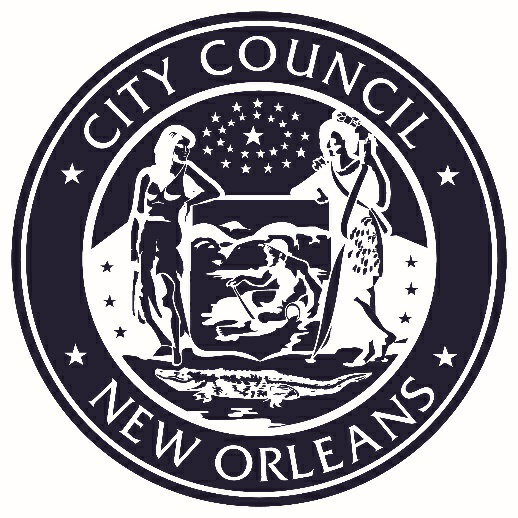 VICE PRESIDENTJP MORRELLCouncilmember-At-LargePLEASE TURN ALL CELL PHONES AND BEEPERS EITHER OFF OR ON VIBRATE DURING COUNCIL PROCEEDINGS.ClassCodeNew ClassificationGradeGrade/StepAnnual MinimumGrade/StepHiringRateGrade/StepAnnualMaximumC4170Safety Coordinator(Non-Exempt)7171/01$39,89371/17$48,66571/41$65,569C4171Safety Coordinator, Senior (Non-Exempt)7474/01$42,98074/17$52,43174/41$70,643C4172Safety Coordinator(Lead)-Exempt8080/01$49,88980/17$60,85980/41$81,999C4173Safety Administrator(Exempt)9090/01$63,96090/13$74,24290/41$105,126Gross sales of: Nonprofit All Others $0—$10,000 125.00 250.00 $10,001—$50,000 250.00 500.00 over $50,000 375.00 750.00 Gross sales of: Nonprofit All Others $0—$10,000 125.00 250.00 $10,001—$50,000 250.00 500.00 over $50,000 375.00 750.00 